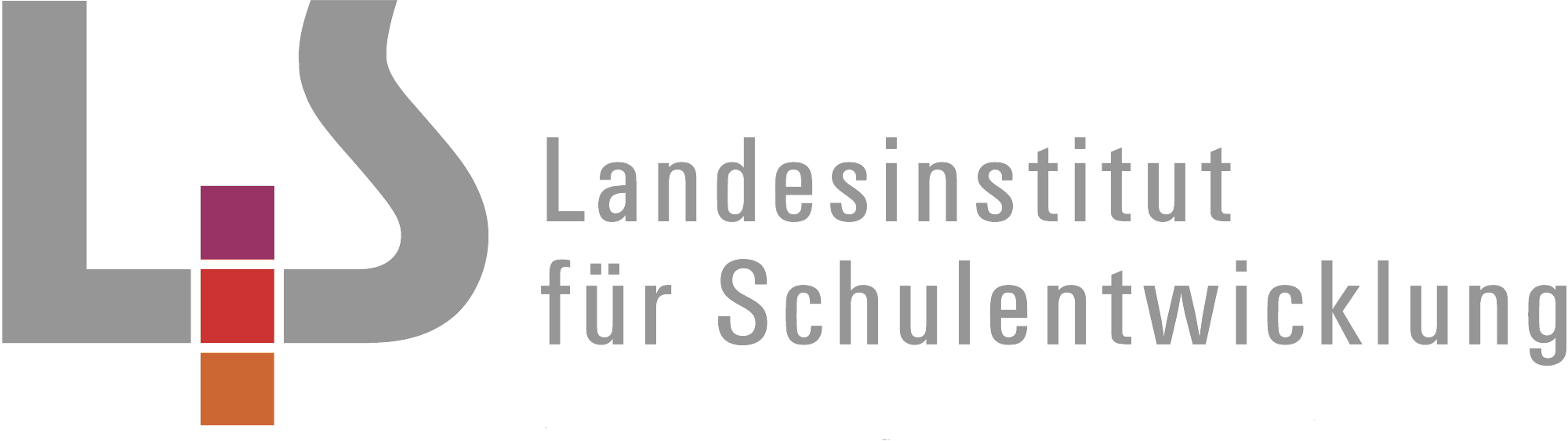 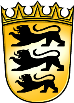 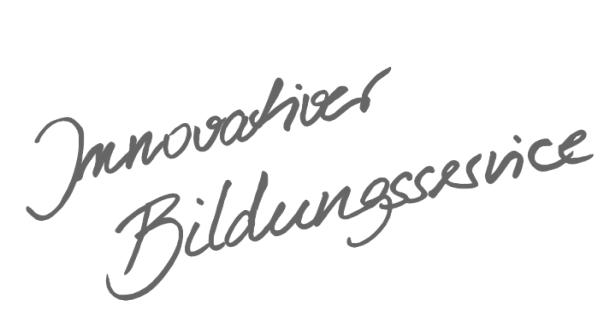 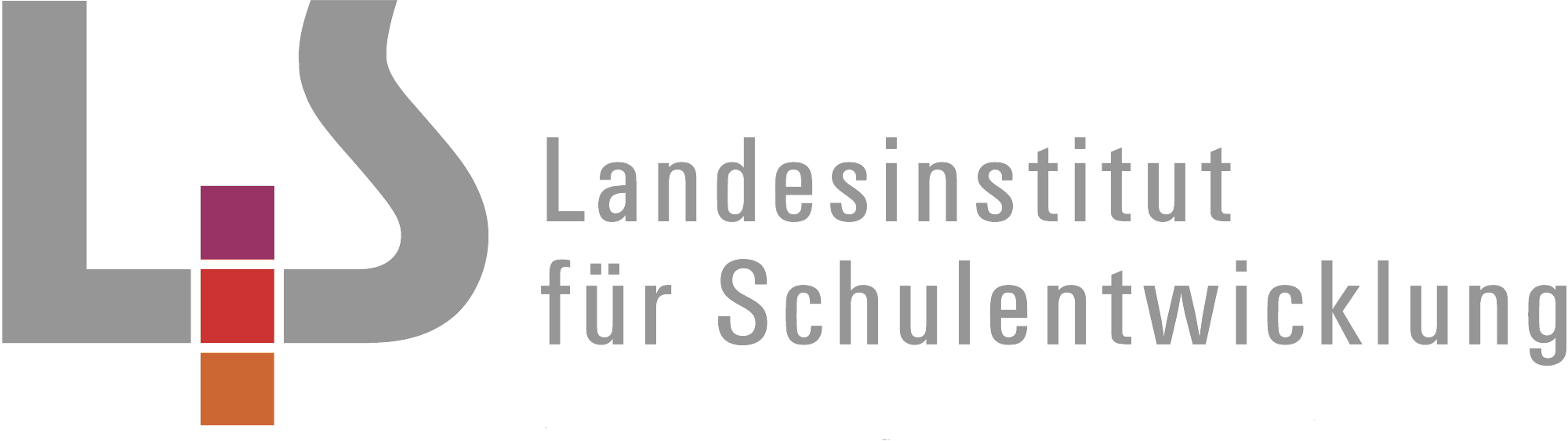 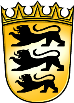 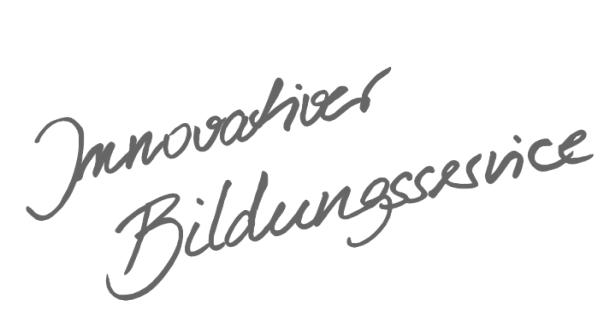 InhaltsverzeichnisAllgemeines Vorwort zu den BeispielcurriculaBeispielcurricula zeigen eine Möglichkeit auf, wie aus dem Bildungsplan unterrichtliche Praxis werden kann. Sie erheben hierbei keinen Anspruch einer normativen Vorgabe, sondern dienen vielmehr als beispielhafte Vorlage zur Unterrichtsplanung und -gestaltung. Diese kann bei der Erstellung oder Weiterentwicklung von schul- und fachspezifischen Jahresplanungen ebenso hilfreich sein wie bei der konkreten Unterrichtsplanung der Lehrkräfte. Curricula sind keine abgeschlossenen Produkte, sondern befinden sich in einem dauerhaften Entwicklungsprozess, müssen jeweils neu an die schulische Ausgangssituation angepasst werden und sollten auch nach den Erfahrungswerten vor Ort kontinuierlich fortgeschrieben und modifiziert werden. Sie sind somit sowohl an den Bildungsplan, als auch an den Kontext der jeweiligen Schule gebunden und müssen entsprechend angepasst werden. Das gilt auch für die Zeitplanung, welche vom Gesamtkonzept und den örtlichen Gegebenheiten abhängig und daher nur als Vorschlag zu betrachten ist.Der Aufbau der Beispielcurricula ist für alle Fächer einheitlich: Ein fachspezifisches Vorwort thematisiert die Besonderheiten des jeweiligen Fachcurriculums und gibt ggf. Lektürehinweise für das Curriculum, das sich in tabellarischer Form dem Vorwort anschließt.In den ersten beiden Spalten der vorliegenden Curricula werden beispielhafte Zuordnungen zwischen den prozess- und inhaltsbezogenen Kompetenzen dargestellt. Eine Ausnahme stellen die modernen Fremdsprachen dar, die aufgrund der fachspezifischen Architektur ihrer Pläne eine andere Spaltenkategorisierung gewählt haben. In der dritten Spalte wird vorgeschlagen, wie die Themen und Inhalte im Unterricht umgesetzt und konkretisiert werden können. In der vierten Spalte wird auf Möglichkeiten zur Vertiefung und Erweiterung des Kompetenzerwerbs im Rahmen des Schulcurriculums hingewiesen und aufgezeigt, wie die Leitperspektiven in den Fachunterricht eingebunden werden können und in welcher Hinsicht eine Zusammenarbeit mit anderen Fächern sinnvoll sein kann. An dieser Stelle finden sich auch Hinweise und Verlinkungen auf konkretes Unterrichtsmaterial. Die verschiedenen Niveaustufen des Gemeinsamen Bildungsplans der Sekundarstufe I werden in den Beispielcurricula ebenfalls berücksichtigt und mit konkreten Hinweisen zum differenzierten Vorgehen im Unterricht angereichert.Fachspezifisches VorwortIm Kerncurriculum des Faches Evangelische Religionslehre werden die spezifischen Zielsetzungen des Bildungsauftrages durch verbindlich erwartete Lernergebnisse konkretisiert und als Kompetenzen formuliert. Dabei werden die als grundlegend und unverzichtbar erachteten fachbezogenen Kenntnisse und Fertigkeiten vorgegeben. Kompetenzen weisen folgende Merkmale auf: Sie zielen ab auf die erfolgreiche und verantwortungsvolle Bewältigung von Aufgaben und  Problemstellungen. Sie stellen eine Zielperspektive für längere Abschnitte des Lernprozesses dar. Sie sind für die persönliche Bildung und Lebensgestaltung sowie für die weitere schulische und berufliche Ausbildung von Bedeutung und ermöglichen anschlussfähiges Lernen.Die erwarteten Kompetenzen sind in Kompetenzbereichen zusammengefasst, die das Fach strukturieren. Aufgabe des Unterrichts im Fach Evangelische Religionslehre ist es, die Kompetenzentwicklung der Schülerinnen und Schüler anzuregen, zu unterstützen, zu fördern und langfristig zu sichern. Bei der Entwicklung eines Planes, der die Kompetenzen verteilt wurden diese Grundeinsichten dahingehend berücksichtigt, dass die verschiedenen Bereiche miteinander verschränkt wurden. Die sieben Bereiche des Bildungsplans für die Evangelische Religionslehre sind inhaltlich identisch mit den sieben „Dimensionen“ des Bildungsplans 2004. Dabei sind alle Bereiche untereinander anschlussfähig und damit unterrichtlich miteinander verknüpfbar: So berührt etwa Frage nach Gott die Frage nach Jesus Christus (und umgekehrt!), aber auch die Frage nach der Bibel oder die Frage nach dem Menschen und seiner Verantwortung oder schließlich auch die nach der Kirche oder den Religionen und Weltanschauungen. Deshalb kann eine Unterrichtssequenz die unterschiedlichsten Verknüpfungen von Teilkompetenzen aus allen Bereichen bieten – und damit jeweils einen völlig anderen Unterrichtsplan hervorbringen. Ein Beispielcurriculum kann aus der Fülle der Möglichkeiten aber immer nur ein Angebot machen bieten. Die Möglichkeit hier Neues zu gestalten, ist dadurch eröffnetIn einem Beispielcurriculum können die prozessbezogenen wie die inhaltsbezogenen Kompetenzen immer nur in einer bestimmten Reihenfolge notiert werden. Diese Reihenfolge wird jedoch häufig gar nicht der Chronologie des Unterrichts entsprechen. Im Unterricht werden Kompetenzen angebahnt, dann mit anderen verknüpft, danach erneut aufgegriffen und weitergeführt. Dadurch tauchen einzelne Teilkompetenzen an unterschiedlichen Stellen des Beispielcurriculums immer wieder auf. Das Wesen der Kompetenzorientierung besteht nicht zuletzt in der mehrfachen Einübung der einzelnen Teilkompetenzen.Die im Folgenden genannte Literatur kann Grundlage für den Religionsunterricht in Klasse 5/6 sein:ArbeitshilfenFreudenberger-Lötz, Petra, Wer bist du, Gott?: Eine Unterrichtseinheit zur Gottesfrage für die Klassen 3-6 (Calwer Materialien), Stuttgart 2011Helmut Hanisch, Helmut, Die zeichnerische Entwicklung des Gottesbildes bei Kindern und Jugendlichen: Eine empirische Vergleichsuntersuchung mit religiös und nicht religiösen Kindern und Jugendlichen von 7 bis 16 Jahren, Calwer Verlag 1996 Heger Moritz, Nelia Stark und Reinhard Storz, Das Kirchenjahr im Religionsunterricht: Weihnachten - Ostern - Pfingsten. Detaillierte Stundenentwürfe für 21 Schulstunden (Calwer Materialien) 2009 Konstandin, Kurt und Mödritzer, Helmut und, Schulgottesdienste für die Sekundarstufe: Modelle und Bausteine Calwer Materialien, Stuttgart 2014Kraft, Friedhelm und Hanna Roose, Von Jesus Christus reden im Religionsunterricht, Vandenhoeck und Ruprecht Göttingen 2011 Meyer, Karlo (u. A.) Wie ist das mit den Religionen. Gabriel Verlag/Thienemann 2007Meyer, Karlo, Lea fragt Kazim nach Gott. Christlich-muslimische Begegnungen in den Klassen 2-6 V&R 2006Meyer, Karlo, Fünf Freunde fragen Ben nach Gott: Begegnungen mit jüdischer Religion in den Klassen 5-7  V&R 2008 Müller, Peter und Büttner, Gerhard, Die Gleichnisse Jesu: Ein Studien- und Arbeitsbuch für den Unterricht, Calwer Verlag Stuttgart 2008Oberthür, Rainer; Das Buch vom Anfang von allem. Bibel, Naturwissenschaft und das Geheimnis unseres Universums Kösel 2015Zimmermann, Mirjam; Interreligiöses Lernen narrativ. Feste in den Weltreligionen, Vandenhoeck und Ruprecht 2015Schulbücher für die Sekundarstufe IOrtswechsel 5/6: Evangelisches Religionsbuch für Gymnasien/ Ausgabe für NRW, Niedersachsen, Baden-Württemberg, Hessen, Sachsen, I. Grill Ahollinger (Hg.) u. a., Claudius Verlag, 2013Moment mal 1, Evangelische Religion Gymnasium  Bärbel Husmann und Rainer Merkel, Klettverlag Stuttgart 2013Das Kursbuch Religion 1 - Ausgabe 2005 für höheres Lernniveau: Das Kursbuch *Religion: Schülerband 1 (Klasse 5 / 6), Diesterweg 2005SpurenLesen 1 NEUAUSGABE: Religionsbuch für die 5./6. Klasse. Schülerbuch Gerhard Büttner (Herausgeber),   Veit J. Dieterich (Hgg.), Calwer - Diesterweg, 2007Zeitschriftenentwurf. Friedrich Verlag Religion 5-10. Friedrich Verlag LiederbücherEbinger, Thomas u.a. (Hg.), Kommt und singt Liederbuch für die Jugend, 2015Hartenstein Markus u. a. (Hg), Liederbuch für die Jugend.  Geistliche Lieder für Schule und Kindergottesdienst , Gütersloh 1995Heinzmann, Gottfried und Eißler, Hans Joachim, Das Liederbuch , Buchhandlung und Verlag des Ejw, 2014Evangelisches Gesangbuch, Evangelische Landeskirche in Baden (Hg.) (1995): Karlsruhe: Evangelischer Presseverband e.V.Evangelisches Gesangbuch. Für Gottesdienst, Gebet, Glaube, Leben. Evangelische Landeskirche in Württemberg (Hg.) Stuttgart 1996: GesangbuchverlagMein Liederbuch, tvd Verlag Düsseldorf, 1997Medienhttp://www.medienzentralen.de (für Baden; für Württemberg nur Recherche möglich)http://www.oekumenischer-medienladen.de (nur für Württemberg)LMZ Bildungsplanmatrix (Medien gezielt für Evangelische Religion Kl. 5/6): http://matrix.lmz-bw.de/?type=matrixdisc&bs=gs02&disc=evr&mz=49 http://www.planet-schule.de Rpi-virtuell: Mein Liederbuch, tvd Verlag DüsseldorfR. Oberthür, Die Symbolkartei. 88 Symbol und Erzählbilder für Religionsunterricht und Gruppenarbeit, Kösel 2012BibelausgabenDie Bibel nach Martin Luther: Schulausgabe mit Apokryphen Gebundene Ausgabe, Deutsche Bibelgesellschaft, Stuttgart 1999BasisBibel. Auslese: Ausgewählte biblische Texte aus dem Alten und Neuen Testament, Deutsche Bibelgesellschaft, Stuttgart 2015Die neue Gute Nachricht Bibel für dich: Mit den Spätschriften des Alten Testaments und Informationsseiten rund um die Bibel, Deutsche Bibelgeseschaft, Stuttgart 2015Hoffnung für alle. Die Bibel. Trend Edition. Altes und Neues Testament, Brunnen Verlag 2007Neue Genfer Übersetzung - NT mit Psalmen und Sprüchen, Brunnen Verlag, 2016Online Bibeln: http://bibelserver.com und http://dbg.comW. Zwickel, Calwer Bibelatlas. Schulausgabe, Calwer Verlag Stuttgart, 2000Evangelische Religionslehre – Klasse 5Evangelische Religionslehre – Klasse 61. Vom Fremdsein und von neuen Wegenca. 12 Std.1. Vom Fremdsein und von neuen Wegenca. 12 Std.1. Vom Fremdsein und von neuen Wegenca. 12 Std.1. Vom Fremdsein und von neuen Wegenca. 12 Std.Zu Beginn der gymnasialen Schulzeit soll die UE den gemeinsamen Beginn der Religionsgruppe gestalten. Darüber hinaus wird für die Situation des Noch-Fremdseins und den „neuen Wegen“ eine biblische Geschichte als Bezug angeboten, die in ihrer Tiefe auf die Bedeutung von Geboten und Regeln für das menschliche Zusammenleben hinweist.Zu Beginn der gymnasialen Schulzeit soll die UE den gemeinsamen Beginn der Religionsgruppe gestalten. Darüber hinaus wird für die Situation des Noch-Fremdseins und den „neuen Wegen“ eine biblische Geschichte als Bezug angeboten, die in ihrer Tiefe auf die Bedeutung von Geboten und Regeln für das menschliche Zusammenleben hinweist.Zu Beginn der gymnasialen Schulzeit soll die UE den gemeinsamen Beginn der Religionsgruppe gestalten. Darüber hinaus wird für die Situation des Noch-Fremdseins und den „neuen Wegen“ eine biblische Geschichte als Bezug angeboten, die in ihrer Tiefe auf die Bedeutung von Geboten und Regeln für das menschliche Zusammenleben hinweist.Zu Beginn der gymnasialen Schulzeit soll die UE den gemeinsamen Beginn der Religionsgruppe gestalten. Darüber hinaus wird für die Situation des Noch-Fremdseins und den „neuen Wegen“ eine biblische Geschichte als Bezug angeboten, die in ihrer Tiefe auf die Bedeutung von Geboten und Regeln für das menschliche Zusammenleben hinweist.ProzessbezogeneKompetenzenInhaltsbezogeneKompetenzenKonkretisierung,
Vorgehen im UnterrichtErgänzende Hinweise, Arbeitsmittel, Organisation, VerweiseDie Schülerinnen und Schüler können2.1.1 Situationen erfassen, in denen letzte Fragen nach Grund, Sinn, Ziel und Verantwortung des Lebens aufbrechen2.4.1 sich auf die Perspektive eines anderen einlassen und sie in Bezug zu einem eigenen Standpunkt setzen.2.2.4 den Geltungsanspruch biblischer und theologischer Texte erläutern und sie in Beziehung zum eigenen Leben und zur gesellschaftlichen Wirklichkeit setzen.Die Schülerinnen und Schüler können3.1.1 (2) an einem Beispiel (zum Beispiel Umgang mit Fremden, Konflikten, Streitschlichtung, Anderssein) Bedingungen für ein gelingendes Miteinander entfalten 3.1.1. (3) sich mit Fragen des Menschseins (zum Beispiel: Was macht mich aus? Was kann ich? Was mache ich, wenn ich scheitere?) auseinandersetzen3.1.1 (1) Erfahrungen menschlichen Zusammenlebens (zum Beispiel Vertrauen, Geborgenheit, Freundschaft, Streit, Schuld, Fremdsein, Verlust) zu biblischen Erzählungen (zum Beispiel Kain und Abel, Josef, David, Rut, Jünger und Jüngerinnen Jesu) in Beziehung setzen3.1.2. (2) die Relevanz biblischer Weisungen (zum Beispiel Dekalog, Goldene Regel, Doppelgebot der Liebe) für menschliches Zusammenleben entfaltenAusgehend von dem Neuanfang am Gymnasium Erfahrungsaustausch über „Fremdsein und neue Wege“der SuS evtl. von (jugendlichen) FlüchtlingenWas hilft jeweils in diesen Situationen?Kennenlernen als eine Maßnahme gegen die FremdheitEine biblische Geschichte als Exempel: das Buch RuthWarum Menschen in die Fremde gehenWelche Erfahrungen sie machenWas sie brauchen und was ihnen hilftWas der Mut zu neuen Wegen bringtGott in der Geschichte von Ruth: sein Wirken in den Geboten, die Boas befolgtSchülerinnen und Schüler erkennen Gebote als Fürsorge Gottes (gerade auch für Fremdlinge); siehe Shavuot (Erinnerung an die Gabe der 10 Gebote - Lesung des Buches Ruth)Evtl. Psalm 23 als „Ortswechselpsalm“ als Anknüpfung an die GrundschulzeitKennenlernspieleSammeln von eigenen unverwechselbaren Merkmale o. Anlage einer Mindmap zur eigenen Person oder Gestaltung eines WappensGegenseitige VorstellungRekonstruktion der Geschichte anhand der Namensbedeutungen der Figuren (Ruth = Freundin, Noomi = Liebliche, Boas = der mit dem starken Nacken etc.)Wappen/Mindmap oder Sammlung der unverwechselbaren Merkmale zu den FigurenGeschichte als Comic (mit vielen Gedankenblasen, um den Beweggründen der Figuren auf die Spur zu kommen)Gestaltung eines Briefes, den Ruth über ihre Erfahrungen in der Fremde an ihre zurück gelassene Familie schreibt2. Zeit-Räume - Feiern, Feste, Atempausenca. 12 Std.2. Zeit-Räume - Feiern, Feste, Atempausenca. 12 Std.2. Zeit-Räume - Feiern, Feste, Atempausenca. 12 Std.2. Zeit-Räume - Feiern, Feste, Atempausenca. 12 Std.Die Struktur des Kirchenjahres wird im Zusammenhang mit dem Leben Jesu verdeutlicht. Eine Vertiefung findet passend zu den jeweiligen kirchlichen Festzeiten im Laufe der beiden Schuljahre statt. Ebenso wird eine Verbindung zum interreligiösen Kalender hergestellt.Die Struktur des Kirchenjahres wird im Zusammenhang mit dem Leben Jesu verdeutlicht. Eine Vertiefung findet passend zu den jeweiligen kirchlichen Festzeiten im Laufe der beiden Schuljahre statt. Ebenso wird eine Verbindung zum interreligiösen Kalender hergestellt.Die Struktur des Kirchenjahres wird im Zusammenhang mit dem Leben Jesu verdeutlicht. Eine Vertiefung findet passend zu den jeweiligen kirchlichen Festzeiten im Laufe der beiden Schuljahre statt. Ebenso wird eine Verbindung zum interreligiösen Kalender hergestellt.Die Struktur des Kirchenjahres wird im Zusammenhang mit dem Leben Jesu verdeutlicht. Eine Vertiefung findet passend zu den jeweiligen kirchlichen Festzeiten im Laufe der beiden Schuljahre statt. Ebenso wird eine Verbindung zum interreligiösen Kalender hergestellt.Prozessbezogene KompetenzenInhaltsbezogene KompetenzenKonkretisierung,
Vorgehen im UnterrichtErgänzende Hinweise, Arbeitsmittel, Organisation, VerweiseDie Schülerinnen und Schüler können2.1.2 religiöse Phänomene und Fragestellungen in ihrem Lebensumfeld wahrnehmen und sie beschreiben.2.1.3 grundlegende religiöse Ausdrucksformen (Symbole, Riten, Mythen, Räume, Zeiten) wahrnehmen, sie in verschiedenen Kontexten wiedererkennen und sie einordnen.2.2.4 den Geltungsanspruch biblischer und theologischer Texte erläutern und sie in Beziehung zum eigenen Leben und zur gesellschaftlichen Wirklichkeit setzen.2.4.1. Schülerinnen und Schüler können sich auf die Perspektive eines anderen einlassen und sie in Bezug zum eigenen Standpunkt setzen2.1.2 in ethischen Herausforderungen mögliche religiös bedeutsame Entscheidungssituationen identifizieren.Die Schülerinnen und Schüler können3.1.5 (1) Stationen des Lebens und Wirkens Jesu wiedergeben und in Beziehung zu Festen des Kirchenjahres setzen.3.1.6 (2) Ursprung und Bedeutung des Sonntags entfalten.3.1.7 (1) Ausprägungen religiöser Praxis im Judentum beschreiben (zum Beispiel Feste, Riten, Synagoge).3.1.7 (2) Ausprägungen religiöser Praxis im Islam beschreiben (zum Beispiel Feste, Riten, Moschee).3.1.1 (2) an einem Beispiel (zum Beispiel Umgang mit Fremden, Konflikten, Streitschlichtung, Anderssein) Bedingungen für ein gelingendes Miteinander entfalten.Schülerinnen und Schüler tragen eigene Erfahrungen mit Festen und Feiern zusammen  Warum feiern wir Feste? (z.B. Unterbrechungen des Alltages, Hervorheben, Erinnern besonderer Ereignisse, Gemeinschaft)Was kennzeichnet Feste? (z. B. besondere Kleidung, Speisen,  Gemeinschaft, Riten als gemeinschaftsstiftende Elemente) Feste geben dem Lauf der Zeit eine Struktur, z.B. dem Schuljahr. Kirchliche Feste folgen Stationen eines Lebens (Zusammenhang mit Stationen des Lebens Jesu) Auch die Woche folgt einem Rhythmus und sieht eine Unterbrechung des Alltags vor.  Nicht nur Unterbrechung, sondern neues Leben für eine neue Woche (Sonntag als wöchentliche Erinnerung an Ostern)Menschen in allen Religionen feiern auf unterschiedliche Art ihre WocheAuch im Judentum und Islam hat die Woche einen Rhythmus (Sabbat; Freitagsgebet).SuS entdecken Gemeinsamkeiten und Unterschiede in Kalender und Rhythmus der Woche zwischen Religionen.Geburtstag, Familienfeste, etc.SuS bringen Symbol zu einem Fest mitSuS tragen Feste im Lauf des Schuljahres zusammen und suchen Ordnungsmomente, z.B. Ferien stehen oft in einem Zusammenhang mit Festen (meist kirchl. Festen).SuS erstellen den Zusammenhang der kirchlichen Hauptfeste mit den Stationen des Lebens Jesu. (Hierzu können die entsprechenden Texte aus dem NT in Gruppenarbeit gelesen und präsentiert werden).Gespräch Sonntagsgestaltung am Beispiel der Erfahrungswelt der Schülerinnen und Schüler.Schülerinnen und Schüler vergleichen den Sonntag mit einem beliebig anderen Tag der Woche (Alltag und Sonntag).Sonntag, gesehen als erster Tag der Woche, eröffnet neue PerspektiveRückbezug auf Gen 1-2,4bGeschenk und  besondere Gestaltung des Sabbats; Anschauung durch Bild, Realien und FilmFreitag im Islam: interview mit muslimischen Mitschülern /-innenAnschauung durch Bild, Realien und FilmEntdeckungen am interreligiösen  Kalender3. Die Bibel – ein besonderes Buchca. 12 Std.3. Die Bibel – ein besonderes Buchca. 12 Std.3. Die Bibel – ein besonderes Buchca. 12 Std.3. Die Bibel – ein besonderes Buchca. 12 Std.Die Schülerinnen und Schüler lernen sich in der Bibel zu orientieren und erkunden Aufbau, Zusammenhänge und Entstehungshintergründe.Die Schülerinnen und Schüler lernen sich in der Bibel zu orientieren und erkunden Aufbau, Zusammenhänge und Entstehungshintergründe.Die Schülerinnen und Schüler lernen sich in der Bibel zu orientieren und erkunden Aufbau, Zusammenhänge und Entstehungshintergründe.Die Schülerinnen und Schüler lernen sich in der Bibel zu orientieren und erkunden Aufbau, Zusammenhänge und Entstehungshintergründe.Prozessbezogene KompetenzenInhaltsbezogene KompetenzenKonkretisierung,
Vorgehen im UnterrichtErgänzende Hinweise, Arbeitsmittel, Organisation, VerweiseDie Schülerinnen und Schüler können2.2.2 religiöse Ausdrucksformen analysieren und sie als Ausdruck existenzieller Erfahrungen verstehen.2.2.3 Texte, insbesondere biblische, sachgemäß und methodisch reflektiert auslegen2.2.4 den Geltungsanspruch biblischer und theologischer Texte erläutern und sie in Beziehung zum eigenen Leben und zur gesellschaftlichen Wirklichkeit setzen2.2.3 Texte, insbesondere biblische, sachgemäß und methodisch reflektiert auslegen.2.2.4 den Geltungsanspruch biblischer und theologischer Texte erläutern und sie in Beziehung zum eigenen Leben und zur gesellschaftlichen Wirklichkeit setzenDie Schülerinnen und Schüler können3.1.3 (4) die mögliche Bedeutung biblischer Texte für die Gegenwart untersuchen3.1.3 (1) anhand von Erschließungshilfen (zum Beispiel Anhänge in Bibeln, Bibellexikon, Online-Ressourcen) Bibelstellen recherchieren3.1.3 (2) Entstehung und innere Zusammenhänge (zum Beispiel Geschichts-, Lehr-, Prophetenbücher, Altes und Neues Testament) der Bibel erläutern3.1.4 (2) Gottesvorstellungen in biblischen Texten (zum Beispiel Erzählungen, Bildworte, Gleichnisse) zu menschlichen Erfahrungen in Beziehung setzenWas unterscheidet die Bibel von anderen Büchern? Ist die Bibel eine Heilige Schrift und woran lässt sich das feststellen?Begegnung mit biblischen Texten im AlltagDie Bedeutung einzelner biblischer Geschichten für Schülerinnen und SchülerVertraute Personen und Geschichten der BibelOrientierung in der BibelAuf welchem Weg lassen sich Bibelstellen gezielt finden?Die  Sprachen der Bibel?Jeder Bibeltext hat seine GeschichteWie stellen wir uns Gott vor? Welche Vorstellungen und Bilder lassen sich in biblischen Texten entdecken?An einem Gleichnis exemplarisch die soziale Welt z.Z. Jesu erkundenKleine Geschichten zu biblischen Bildworten verfassenSchülerinnen und Schüler bringen  Bücher mit, die ihnen wichtig sind.Biblische Motive in Medien, persönlichem Umfeld, Feste , Taufsprüche etc.einen Wandfries mit Bildern und Zeitangaben  erstellenOrdnen die Personen AT/NT zuBibelausstellung und spielerische Zugänge zur Anordnung der biblischen BücherEntdeckungen am äußeren Aufbau und der Einteilung in Kapitel und VerseMethodenkarten zum Finden von Bibelstellen, zur Orientierung in der Bibel  erstellen und ausprobierenRechercheaufgaben: Auffinden von bekannten Geschichten mit Hilfe von Stichwörtern  in einer Online-Bibel und Festhalten der Bibelstelle.Hausarbeit oder Partnerarbeit im ComputerraumArbeit mit BibelkofferÜbungen zur hebräischen Quadratschrift Schreiben mit dem hebräischen und griechischen Alphabet  Den Weg der Entstehung der Bibel an Beispielen erarbeiten Gottesbilder der Schülerinnen und Schüler und biblische Aussagen über Gott gegenüberstellen, z.B. Mt 20, 1-16; Lk 15,11-32Etwa Gleichnis vom verlorenen Schaf Lk 15,1-7;  Mk 4 Gleichnisse  Beispiele Mt 5,13f; Mt 7,94. Was gehört zu gutem Leben? – Verantwortlich leben und handelnca. 12 Std.4. Was gehört zu gutem Leben? – Verantwortlich leben und handelnca. 12 Std.4. Was gehört zu gutem Leben? – Verantwortlich leben und handelnca. 12 Std.4. Was gehört zu gutem Leben? – Verantwortlich leben und handelnca. 12 Std.Die Schülerinnen und Schüler  entdecken im Rahmen ihrer altersbedingten Möglichkeiten ethische Herausforderungen. Sie kennen biblische Texte, die Fragen von Gerechtigkeit, gelingendem menschlichem Zusammenleben und Verantwortung für die Schöpfung thematisieren. Sie prüfen eigene Handlungsspielräume und reflektieren den Zusammenhang von Freiheit einerseits und der Notwendigkeit von Regeln andererseits.Die Schülerinnen und Schüler  entdecken im Rahmen ihrer altersbedingten Möglichkeiten ethische Herausforderungen. Sie kennen biblische Texte, die Fragen von Gerechtigkeit, gelingendem menschlichem Zusammenleben und Verantwortung für die Schöpfung thematisieren. Sie prüfen eigene Handlungsspielräume und reflektieren den Zusammenhang von Freiheit einerseits und der Notwendigkeit von Regeln andererseits.Die Schülerinnen und Schüler  entdecken im Rahmen ihrer altersbedingten Möglichkeiten ethische Herausforderungen. Sie kennen biblische Texte, die Fragen von Gerechtigkeit, gelingendem menschlichem Zusammenleben und Verantwortung für die Schöpfung thematisieren. Sie prüfen eigene Handlungsspielräume und reflektieren den Zusammenhang von Freiheit einerseits und der Notwendigkeit von Regeln andererseits.Die Schülerinnen und Schüler  entdecken im Rahmen ihrer altersbedingten Möglichkeiten ethische Herausforderungen. Sie kennen biblische Texte, die Fragen von Gerechtigkeit, gelingendem menschlichem Zusammenleben und Verantwortung für die Schöpfung thematisieren. Sie prüfen eigene Handlungsspielräume und reflektieren den Zusammenhang von Freiheit einerseits und der Notwendigkeit von Regeln andererseits.Prozessbezogene KompetenzenInhaltsbezogene KompetenzenKonkretisierung,
Vorgehen im UnterrichtErgänzende Hinweise, Arbeitsmittel, Organisation, VerweiseDie Schülerinnen und Schüler können2.2.1 Situationen erfassen, in denen letzte Fragen nach Grund, Sinn, Ziel und Verantwortung des Lebens aufbrechen.2.2.3 den Geltungsanspruch biblischer und theologischer Texte erläutern und sie in Beziehung zum eigenen Leben und zur gesellschaftlichen Wirklichkeit setzen.2.3.4 Grundzüge von Argumentationsmodellen, insbesondere theologischen, miteinander vergleichen.2.3.5 im Zusammenhang einer pluralen Gesellschaft einen eigenen Standpunkt zu religiösen und ethischen Fragen einnehmen und ihn argumentativ vertreten.Die Schülerinnen und Schüler können3.1.2. (2) die Relevanz biblischer Weisungen (zum Beispiel Dekalog, Goldene Regel, Doppelgebot der Liebe) für menschliches Zusammenleben entfalten3.1.2. (3) an Beispielen den verantwortlichen Umgang  mit der Schöpfung entfalten (zum Beispiel Umgang mit Tieren, Lebensmitteln, Geld)3.1.3 (4) die mögliche Bedeutung biblischer Texte für die Gegenwart untersuchen3.1.4 (2) Gottesvorstellungen in biblischen Texten (zum Beispiel Erzählungen, Bildworte, Gleichnisse) zu menschlichen Fragen und Erfahrungen in Beziehung setzen.Erarbeiten, worauf  gutes Zusammenleben gründet (Vertrauen, Verlässlichkeit, Anerkennung, Hilfsbereitschaft).Welchen tieferen Sinn haben Gebote? (Orientierung, Sicherheit im Zusammenleben, Gemeinschaft stärken)Inwiefern haben Gebote mit Freiheit und mit Zwang zu tun? Herausarbeiten, worin die Motivation, sich für etwas, jemanden (die Schöpfung) einzusetzen, begründet sein kann.Wahrnehmung von Gerechtigkeit und Ungerechtigkeit im Umgang mit der Schöpfung (Was finde ich gerecht, was ungerecht?)Anknüpfungspunkte für eigene Verantwortlichkeiten (im Blick auf Schöpfung) suchen. (Für wen oder was bin ich eigentlich zuständig? Warum ist das so? Worum will ich mich kümmern?)Beschreiben, inwiefern z.B. die Goldene Regel die Grundlage menschlichen Zusammenlebens thematisiert.Ausgehend vom Gleichnis Mt 20, 1-16 unterschiedliche Perspektiven auf Leistung, Lohn und Erfolg diskutieren.(Jedem/jeder nach ihrer oder seiner Leistung? Was wir gerne hätten und was wir brauchen?)Die überraschende Wendung im Gleichnis thematisieren. (Was ist, wenn Gott so handelt?)MetaplanBeispielerzählungen aus Familie, Schule und FreundeskreisExemplarisch  am 8. Gebot die Grundlagen des Zusammenlebens entwickelnBeispiele von Freiheit bzw. Einschränkung von Freiheit  zusammentragen (Schulordnung engt ein oder schafft Freiheit?, etc. )Eigene Erfahrungen mit Motivation zum Handeln zusammentragen Beispiele von Erfahrungen von Gerechtigkeit und Ungerechtigkeit im Nahbereich (Familie, Geschwisterkonstellationen, Schule, Nachbarschaft), „Konferenz der Tiere“ zum Thema Perspektive von Tieren auf unsere Welt inszenieren. UNO-Kinderrechte Umgang mit begrenzten Ressourcen Spielerische ZugängeMt 7,12Mt 20, 1-16:Rollenspiel, überraschende Wendung im Gleichnis entdeckenDiff. Schreibaufträge5. Fragen nach dem Anfang der Weltca. 14 Std.5. Fragen nach dem Anfang der Weltca. 14 Std.5. Fragen nach dem Anfang der Weltca. 14 Std.5. Fragen nach dem Anfang der Weltca. 14 Std.Schülerinnen und Schüler setzen sich aus verschiedenen Perspektiven mit dem Schöpfungsglauben auseinander: Menschen fragen elementar nach dem Gefüge und Ursprung der Welt. Dies geschieht kontextgebunden, aus existentiellem Blickwinkel und in unterschiedlichen Sprachformen.Schülerinnen und Schüler setzen sich aus verschiedenen Perspektiven mit dem Schöpfungsglauben auseinander: Menschen fragen elementar nach dem Gefüge und Ursprung der Welt. Dies geschieht kontextgebunden, aus existentiellem Blickwinkel und in unterschiedlichen Sprachformen.Schülerinnen und Schüler setzen sich aus verschiedenen Perspektiven mit dem Schöpfungsglauben auseinander: Menschen fragen elementar nach dem Gefüge und Ursprung der Welt. Dies geschieht kontextgebunden, aus existentiellem Blickwinkel und in unterschiedlichen Sprachformen.Schülerinnen und Schüler setzen sich aus verschiedenen Perspektiven mit dem Schöpfungsglauben auseinander: Menschen fragen elementar nach dem Gefüge und Ursprung der Welt. Dies geschieht kontextgebunden, aus existentiellem Blickwinkel und in unterschiedlichen Sprachformen.Prozessbezogene KompetenzenInhaltsbezogene KompetenzenKonkretisierung,
Vorgehen im UnterrichtErgänzende Hinweise, Arbeitsmittel, Organisation, VerweiseDie Schülerinnen und Schüler können2.1.1 Situationen erfassen, in denen letzte Fragen nach Grund, Sinn und Ziel und Verantwortung des Lebens aufbrechen.2.2.3 Texte, insbesondere biblische sachgemäß und methodisch reflektiert auslegen. 2.2.4 den Geltungsanspruch biblischer und theologischer Texte erläutern und sie in Beziehung  zum eigenen Leben setzen2.4.1 sich auf die Perspektive eines anderen einlassen und sie in Bezug zum eigenen Standpunkt setzen. 2.2.1 Texte, insbesondere biblische, sachgemäß und methodisch reflektiert auslegen.Die Schülerinnen und Schüler können3.1.4 (4) den Glauben an Gott als Schöpfer mit einer gängigen naturwissenschaftlichen Erklärung der Weltentstehung vergleichen3.1.4 (1) sich mit Fragen zu Gott auseinandersetzen (zum Beispiel: Wo ist er? Gibt es ihn überhaupt? Wie wirkt er?)3.1.2 (1) metaphorische Bedeutungen religiöser Sprache und Ausdrucksformen (zum Beispiel Bildworte, Symbole) aufzeigen„Grund-legende“ Fragen entwickeln (Was weiß ich über die Welt? Woher weiß ich das und was macht mich sicher? Was gibt mir Sicherheit?)Fragen nach dem Warum, Woher, Wohin haben sich Menschen zu allen Zeiten gestelltBiblische Texte antworten darauf in unterschiedlicher Weise (Die Welt hat eine Ordnung; die Welt ist nicht dem Zufall überlassen; die Welt ist nicht alleine; die Welt ist gut gedacht; die Welt hat ein Ziel etc).Zu allen Zeiten wurde die Vorstellung von Gott als Schöpfer in Bildern aufgegriffen. Was „sagen“ die Bilder über Gott als Schöpfer? Luthers Auslegung zum 1. Glaubensartikel als Gesprächsanlass. Schöpfungstheologisch wichtige Bildworte bzw. Bildworte mit Naturmetaphorik  in Psalmen bearbeiten.  Ein Schöpfungslied und sein Bild von der Schöpfung lernenRecherche in Biologiebüchern und „Was ist was?“- Literatur ; Wissen sammeln: Was wir vom Anfang der Welt wissen  Mögliche Methoden: Antworten aus Interviews  im Schulgebäude. Kumulatives Klasseninterview: „Großes Schreibgespräch“ der ganzen Klasse (Think pair share- Methode im Schreibgespräch einsetzen!)  Aufbau einer „Fragen- und Antwortwand“ im KlassenzimmerZusammenstellen und untersuchen: Arbeit in Dreiergruppen mit Arbeitsblättern zu drei Schöpfungstexten (1. Mose 1,1 -2,4a; 1. Mose  2; Ps 104) mit gleichlautenden Fragestellungen (z. B. Wie sieht „die Welt“ aus? Ist die Welt gut oder schlecht? Kann ich etwas tun für die Zukunft der Welt? etc.) Es empfiehlt sich, hier „Klassiker“ der Schöpfungsdarstellungen zu verwenden  (z. B. Christus als Schöpfer der Welt (Bible moralisée, 13. Jh); Darstellung in der Sixtinischen Kapelle etc.)Bilder betrachten, untereinander und mit Bibeltexten vergleichen ( Sujet: Gott als Schöpfer)Elemente aus Theologisieren mit Kindern. Mögliche Textstellen: Ps. 1, Ps. 8, 5; Ps. 34, 9; Ps. 36, 6; Ps. 42, 1-4; Ps. 104, 2Lied:  z.B. He’s got the whole world in his hand. Das Lied kann als Begleitlied zur ganzen Schöpfungseinheit verwendet werden  6. Zeig’ mir deine Kirche – ich zeig’ dir meineca. 8 Std.6. Zeig’ mir deine Kirche – ich zeig’ dir meineca. 8 Std.6. Zeig’ mir deine Kirche – ich zeig’ dir meineca. 8 Std.6. Zeig’ mir deine Kirche – ich zeig’ dir meineca. 8 Std.Schülerinnen und Schüler können Auskunft über die eigene Konfession geben. Es sollte deutlich werden, dass Kirche, Gemeinschaft der Gläubigen bedeutet, die sich an unterschiedlichen Orten und zu unterschiedlichen Anlässen zusammenfindet (z. B. Gebäude, Institution, Gottesdienst). Der Austausch mit den katholischen Mitschüler/inne/n hilft zur Klärung der eigenen „Konfessionalität“. Möglichst sollte eine Kirchenraumbegehung stattfinden.Schülerinnen und Schüler können Auskunft über die eigene Konfession geben. Es sollte deutlich werden, dass Kirche, Gemeinschaft der Gläubigen bedeutet, die sich an unterschiedlichen Orten und zu unterschiedlichen Anlässen zusammenfindet (z. B. Gebäude, Institution, Gottesdienst). Der Austausch mit den katholischen Mitschüler/inne/n hilft zur Klärung der eigenen „Konfessionalität“. Möglichst sollte eine Kirchenraumbegehung stattfinden.Schülerinnen und Schüler können Auskunft über die eigene Konfession geben. Es sollte deutlich werden, dass Kirche, Gemeinschaft der Gläubigen bedeutet, die sich an unterschiedlichen Orten und zu unterschiedlichen Anlässen zusammenfindet (z. B. Gebäude, Institution, Gottesdienst). Der Austausch mit den katholischen Mitschüler/inne/n hilft zur Klärung der eigenen „Konfessionalität“. Möglichst sollte eine Kirchenraumbegehung stattfinden.Schülerinnen und Schüler können Auskunft über die eigene Konfession geben. Es sollte deutlich werden, dass Kirche, Gemeinschaft der Gläubigen bedeutet, die sich an unterschiedlichen Orten und zu unterschiedlichen Anlässen zusammenfindet (z. B. Gebäude, Institution, Gottesdienst). Der Austausch mit den katholischen Mitschüler/inne/n hilft zur Klärung der eigenen „Konfessionalität“. Möglichst sollte eine Kirchenraumbegehung stattfinden.Prozessbezogene KompetenzenInhaltsbezogene KompetenzenKonkretisierung,
Vorgehen im UnterrichtErgänzende Hinweise, Arbeitsmittel, Organisation, VerweiseDie Schülerinnen und Schüler können2.2.2 religiöse Phänomene und Fragestellungen in ihrem Lebensumfeld wahrnehmen und sie beschreiben.2.2.3. grundlegende religiöse Ausdrucksformen (Symbole, Riten, Mythen, Räume, Zeiten) wahrnehmen, sie in verschiedenen Kontexten wiedererkennen und sie einordnen.2.2.2 religiöse Ausdrucksformen analysieren und sie als Ausdruck existenzieller Erfahrungen verstehen.2.4.1 sich auf die Perspektive eines anderen einlassen und sie in Bezug zum eigenen Standpunkt setzen.2.4.2 Gemeinsamkeiten und Unterschiede religiöser und nichtreligiöser Überzeugungen benennen und sie im Hinblick auf mögliche Dialogpartner kommunizieren.Die Schülerinnen und Schüler können3.1.6 (3) Gemeinsamkeiten und Besonderheiten der evangelischen u. katholischen Kirche entfalten (zum Beispiel Kirchenraum, Glaubenspraxis, Gottesdienst, Sakrament, Gemeindeleben vor Ort, Ökumene)3.1.2 (1) metaphorische Bedeutungen religiöser Sprache und Ausdrucksformen (zum Beispiel Bildworte, Symbole) aufzeigenSchülerinnen und Schüler wissen, dass es verschiedene Kirchen gibt, tragen zusammen, welche ihnen bekannt sind und beschäftigen sich mit der Frage,  ob es eine gemeinsame Basis gibt und worin diese besteht.Wenn alle Christen an Jesus Christus glauben, müsste sich das in dem zeigen, wie sie sich an ihn erinnern, z.B. den Festen und Feiern? (Feste im Zyklus des Jahres und Feste im Laufe des Lebens)Kirche ist Gemeinschaft, gibt es dafür Aufnahmebedingungen oder Voraussetzungen, wie in manchen anderen Gruppen?Was ist eigentlich kennzeichnend für  „evangelisch“?Und was ist kennzeichnend für  Katholiken?In Kirchen treffen sich ganz unterschiedliche Menschen, wie geht das zusammen? (Kann da jeder hin?)Wie kommt es dennoch zu den unterschiedlichen Konfessionen?Nichts ist „einfach nur so“, was können wir hinter den Dingen erkennen? Symbole, z.B. Licht, Wasser, Tisch, BrotKonfessionell getrennt und konfessionsübergreifend – Beispiele aus Schülerhorizont (konfessioneller RU, konfessionsverschiedene Ehen, etc.) Interview bzw. Gespräch mit katholischem Mitschüler/Mitschülerin vorbereiten z.B. zur Feier der Feste, besonderen Gottesdiensten, Kommunion, FirmungBedeutung der Taufe, eigene Taufsprüche und für nicht getaufte Schülerinnen und Schüler Möglichkeit sich einen Psalmvers auszuwählenInterview bzw. Gespräch mit katholischem Mitschüler/Mitschülerin vorbereiten z.B. zur Feier der Feste, besonderen Gottesdiensten, Kommunion, Firmung, ...Recherche unterschiedlicher Aktivitäten in  Gemeinden vor Ort (insbes. auch Aktivitäten von Kindern und Jugendlichen)Kirchenraumbegehung (möglichst beider Konfessionen, sonst mit Hilfe von Bildmaterial)begleitet von Aufgaben, insbes. zu Symbolik; Bedeutung und Wirkung des Raumes  Vertiefung: Kirchenraumführer erstellen oder eigene Wahrnehmungen und Entdeckungen in Brief oder Tagebucheintrag fassen7. Vertrautes und Fremdes – Was wir und was die anderen glauben ca. 12 Std.7. Vertrautes und Fremdes – Was wir und was die anderen glauben ca. 12 Std.7. Vertrautes und Fremdes – Was wir und was die anderen glauben ca. 12 Std.7. Vertrautes und Fremdes – Was wir und was die anderen glauben ca. 12 Std.In der Unterrichtseinheit wird auf das Fremde (manchmal Befremdende) anderer Religionen eingegangen. Neben den Informationen und unterrichtlichen Klärungen werden neue Sichtweisen auf das Eigene eröffnet.In der Unterrichtseinheit wird auf das Fremde (manchmal Befremdende) anderer Religionen eingegangen. Neben den Informationen und unterrichtlichen Klärungen werden neue Sichtweisen auf das Eigene eröffnet.In der Unterrichtseinheit wird auf das Fremde (manchmal Befremdende) anderer Religionen eingegangen. Neben den Informationen und unterrichtlichen Klärungen werden neue Sichtweisen auf das Eigene eröffnet.In der Unterrichtseinheit wird auf das Fremde (manchmal Befremdende) anderer Religionen eingegangen. Neben den Informationen und unterrichtlichen Klärungen werden neue Sichtweisen auf das Eigene eröffnet.ProzessbezogeneKompetenzenInhaltsbezogene KompetenzenKonkretisierung,
Vorgehen im UnterrichtErgänzende Hinweise, Arbeitsmittel, Organisation, VerweiseDie Schülerinnen und Schüler können2.1.2 religiöse Phänomene und Fragestellungen in ihrem Lebensumfeld wahrnehmen und sie beschreiben.2.1.3 grundlegende religiöse Ausdrucksformen (Symbole, Riten, Mythen, Räume, Zeiten) wahrnehmen, sie in verschiedenen Kontexten wiedererkennen und sie einordnen.2.2.1 religiöse Ausdrucksformen analysieren und sie als Ausdruck existenzieller Erfahrungen verstehen2.4.1 sich auf die Perspektive eines anderen einlassen und sie in Bezug zum eigenen Standpunkt setzen.2.4.2 Gemeinsamkeiten und Unterschiede religiöser und nichtreligiöser Überzeugungen benennen und sie im Hinblick auf mögliche Dialogpartner kommunizieren.2.4.3 sich aus der Perspektive des christlichen Glaubens mit anderen religiösen und nichtreligiösen Überzeugungen auseinandersetzen.Die Schülerinnen und Schüler können3.1.1 (2) an einem Beispiel (zum Beispiel Umgang mit Fremdem, Konflikten, Streitschlichtung, Anderssein) Bedingungen für ein gelingendes Miteinander entfalten.3.1.7 (1) Ausprägungen religiöser Praxis im Judentum beschreiben (zum Beispiel Feste, Riten, Synagoge)3.1.7 (2) Ausprägungen religiöser Praxis im Islam beschreiben (zum Beispiel Feste, Riten, Moschee)3.1.7 (3) an einem Beispiel Christentum, Judentum und Islam (zum Beispiel Feste, Gebet, Gotteshaus, Bedeutung Abrahams) vergleichen.Fremdes verunsichert uns, wie können wir damit umgehen?  „Schalom alejchem“ und „salam aleikum“ - Friedensgruß und wie wir uns begegnenSchülerinnen und Schüler tragen zusammen, was sie über das Judentum und den Islam schon wissen.(Wo und wie begegnen uns andere Religionen? Was wissen wir über sie? Warum kennen wir wenige jüdische Menschen?)Jesus war Jude. Er kannte die Thora. Mit welchen Geschichten (Vorbildern) ist er, so wie viele jüdische Kinder, vermutlich groß geworden? (Abraham, Joseph und seine Brüder, Mose, Rut, König David, ...)Die Thora, das „hl. Buch“ der Juden ist auf wertvollen Schriftrollen festgehalten (dazu schöner Thoramantel um die Rollen, Krone, handschriftlich angefertigt, Thorazeiger, ...).Was können wir daraus für den Umgang damit und ihre Bedeutung schließen?Evtl. noch „Simchat Thora“  beschreibenReligion im Alltag: Was hat Essen mit dem Glauben zu tun? Jüdische Speisegebote und welchen tieferen Sinn wir in ihnen finden könnten?Jüdische Feste haben mit Erinnerung zu tun, z.B. Pessach, deshalb werden Ereignisse in  Festen nachvollzogen  (z.B. Sederabend)Klärung. Was heißt eigentlich „Islam?“ Und glauben Muslime an Mohammed?Wie halten es Muslime mit ihrem heiligen Buch?Ramadan und Fastenbrechen: Warum wird in Religionen gefastet? Man spricht von „abrahamitischen“ Religionen, wie kommt es dazu?Kinder von denselben Eltern haben viel Gemeinsames, sind aber auch unterschiedlich, so auch die Religionen.Exemplarisch am Gebet und Gebetspraxis Besonderheiten erarbeiten.  Regelmäßig beten oder nur gelegentlich/vorformuliert oder frei?Gebetskleidung? Rein vor Gott treten? Advance Organizer entwickelt aus den Fragen und Vorkenntnisse der Schülerinnen und Schüler zu Judentum und Islam Die Personen in der Bibel nachschlagen, zusammentragen „wie die Geschichten gehen“  (Erzählkreis)SuS machen Entdeckungen an Realien oder Abbildungen und Berichte aus jüdischer Perspektive (z.B. Ben ...Vergleich mit Umgang mit Bibel z.B. (Schulbibeln)Bilder zu Simchat Thora, Ausdruck der Beziehung zur Thora. Psalmverse zu Freude an der Thora analysierenSpeisegebote aus bibl. Texten erarbeitenExoduserzählung, z.B. nach einer Kinderbibel, Speisen und Bedeutung beim SederabendIslam? Wortbedeutung, evtl. Kalligraphie dazuKurzbiographie zu Mohammed und seiner Bedeutung im IslamRealien oder Abbildung (Koran und Koranständer) Vergleich mit Umgang mit Thora und BibelBeispieltexte aus Bibel und Koran zu Abraham Gemeinsamkeiten und Unterschiede zusammengetragenEs ist hier jeweils darauf zu achten, dass Schülerinnen und Schüler der Bedeutung der jeweiligen Gebote und der Praxis auf die Spur zu kommen. Eine wichtige Rolle spielt der Austausch und das Gespräch darüber, deshalb ist hier  von Unterrichtsformen, wie Lernstraße o.ä. die eher religionskundlich ausgerichtet sind,  abzuraten.Bild- und Filmbeispiele, sofern vor Ort kein Besuch einer Moschee oder Synagoge möglich ist 8. Fragen nach Gott - worauf kann ich vertrauen?ca. 14 Std.8. Fragen nach Gott - worauf kann ich vertrauen?ca. 14 Std.8. Fragen nach Gott - worauf kann ich vertrauen?ca. 14 Std.8. Fragen nach Gott - worauf kann ich vertrauen?ca. 14 Std.Fragen der Schülerinnen und Schüler nach Gott werden mit biblischen Gottesvorstellungen verbunden. Dabei liegt ein Schwerpunkt auf den Gleichnissen Jesu. Das Gebet als gelebte Gottesbeziehung wird thematisiert.Fragen der Schülerinnen und Schüler nach Gott werden mit biblischen Gottesvorstellungen verbunden. Dabei liegt ein Schwerpunkt auf den Gleichnissen Jesu. Das Gebet als gelebte Gottesbeziehung wird thematisiert.Fragen der Schülerinnen und Schüler nach Gott werden mit biblischen Gottesvorstellungen verbunden. Dabei liegt ein Schwerpunkt auf den Gleichnissen Jesu. Das Gebet als gelebte Gottesbeziehung wird thematisiert.Fragen der Schülerinnen und Schüler nach Gott werden mit biblischen Gottesvorstellungen verbunden. Dabei liegt ein Schwerpunkt auf den Gleichnissen Jesu. Das Gebet als gelebte Gottesbeziehung wird thematisiert.ProzessbezogeneKompetenzenInhaltsbezogeneKompetenzenKonkretisierung,
Vorgehen im UnterrichtErgänzende Hinweise, Arbeitsmittel, Organisation, VerweiseDie Schülerinnen und Schüler können2.1.2. religiöse Phänomene und Fragestellungen in ihrem Lebensumfeld wahrnehmen und sie beschreiben2.1.3 Schülerinnen und Schüler können grundlegende religiöse Ausdrucksformen wahrnehmen, sie in verschiedenen Kontexten wiedererkennen und sie einordnen2.2.1 religiöse Ausdrucksformen analysieren und sie als Ausdruck existentieller Erfahrungen verstehen2.3.2 Zweifel und Kritik an Religion erörtern2.5.1 sich mit Ausdrucksformen des christlichen Glaubens auseinandersetzen und ihren Gebrauch reflektieren2.5.4 typische Sprachformen der Bibel und des christlichen Glaubens transformierenDie Schülerinnen und Schüler können3.1.4 (1) sich mit Fragen zu Gott auseinandersetzen (zum Beispiel: Wo ist er? Gibt es ihn überhaupt? Wie wirkt er?)3.1.4 (2) Gottesvorstellungen in biblischen Texten (zum Beispiel Erzählungen, Bildworte, Gleichnisse) zu menschlichen Fragen und Erfahrungen in Beziehung setzen.3.1.5 (3) anhand von Gleichnissen Jesu Sichtweise auf Gott und Menschen beschreiben3.1.1 (3) sich mit Fragen des Menschseins (zum Beispiel: Was macht mich aus? Was kann ich tun? Was mache ich, wenn ich scheitere?) auseinandersetzen3.1.4 (3) Unterschiedliche Formen der Hinwendung zu Gott entfalten (zum Beispiel Bitte, Dank, Lob, Klage)3.1.2 (1) metaphorische Bedeutungen religiöser Sprache und Ausdrucksformen (zum Beispiel Bildworte, Symbole) aufzeigenFragen zu Gott sammeln.Warum glauben Menschen an Gott, warum nicht?Verschiedene Gottesvorstellungen sammeln und vergleichen:a) die der SuS und anderer Menschen in ihrem Umfeldb) die in BildernErste Reflexion über die verschiedenen Ebenen der Wirklichkeit: Gott nicht sehen können/ Kann man Gott spüren?/ kann man ihn an seinen Wirkungen erkennen?Verschiedene Gottesvorstellungen in biblischen Texten kennenlernen und vergleichen (z.B. 2. Mose 3, 1-6, 1. Könige 19, Ps 23) und dem Bilderverbot gegenüberstellenJesu Gottesbild anhand von Gleichnissen kennen lernen  Gott sucht den Menschen /geht ihm entgegen Gottes Gerechtigkeit ist andersGott eröffnet HoffnungBeten pro und contra Das Gottesbild betender Menschen bedenken.(Evtl. ausgehend von Jesus in Gethsemane).Das Gebetbuch der Bibel: die Psalmen kennen lernenPsalmworte zu verschiedenen Erlebnissen, Erfahrungen in Beziehung setzen und ihre Bildwelt erkundenTheologisierenInterviews führenBildbetrachtung/BildmeditationBiblische Gottesbilder in Zeichnungen umsetzen, vergleichen und deuten: Was leisten sie, wo sind ihre Grenzen?Gleichnisse erzählen (üben) (Lk 15; Mt 20,1-16 ,Mk 3 Festmahl)Gleichnisse aus verschiedenen Perspektiven erzählen Gleichnisse in Rollenspiele umsetzenDiskussionAusgangspunkt möglichst verschiedene Gebete aus dem Vorwissen der Schülerinnen und SchülerPsalmworte pantomimisch darstellen Psalmen angemessen sprechenPsalmen in eigene Sprache übertragenPsalmen selbst formulierenmit Psalmworten der Angst eine Klagemauer gestalten und diese mit Psalmworten gegen die Angst in einen Weg der Hoffnung umgestalten9. Nachfolger und Gegner - Verfolgte und Verfolgerca. 16 Std.9. Nachfolger und Gegner - Verfolgte und Verfolgerca. 16 Std.9. Nachfolger und Gegner - Verfolgte und Verfolgerca. 16 Std.9. Nachfolger und Gegner - Verfolgte und Verfolgerca. 16 Std.Bibeltexte werden auf ihre geschichtlichen und realienkundlichen Zusammenhänge hin untersucht. Kennenlernen von Zeit und Umwelt Jesu. Verbindung zwischen biblischen Texten und den Festen des Kirchenjahres herstellen.Bibeltexte werden auf ihre geschichtlichen und realienkundlichen Zusammenhänge hin untersucht. Kennenlernen von Zeit und Umwelt Jesu. Verbindung zwischen biblischen Texten und den Festen des Kirchenjahres herstellen.Bibeltexte werden auf ihre geschichtlichen und realienkundlichen Zusammenhänge hin untersucht. Kennenlernen von Zeit und Umwelt Jesu. Verbindung zwischen biblischen Texten und den Festen des Kirchenjahres herstellen.Bibeltexte werden auf ihre geschichtlichen und realienkundlichen Zusammenhänge hin untersucht. Kennenlernen von Zeit und Umwelt Jesu. Verbindung zwischen biblischen Texten und den Festen des Kirchenjahres herstellen.Prozessbezogene KompetenzenInhaltsbezogene KompetenzenKonkretisierung,
Vorgehen im UnterrichtErgänzende Hinweise, Arbeitsmittel, Organisation, VerweiseDie Schülerinnen und Schüler können2.1.3 grundlegende religiöse Ausdrucksformen (Symbole, Riten, Mythen, Räume, Zeiten) wahrnehmen, sie in verschiedenen Kontexten wiedererkennen und sie einordnen.2.2.2 religiöse Motive und Elemente in medialen Ausdrucksformen deuten.2.2.3 Texte, insbesondere biblische, sachgemäß und methodisch reflektiert auslegen.2.2.4 den Geltungsanspruch biblischer und theologischer Texte erläutern und sie in Beziehung zumeigenen Leben und zur gesellschaftlichen Wirklichkeit setzen.2.3.2 religiös bedeutsame Inhalte und Standpunkte medial und addressatenbezogen präsentieren Die Schülerinnen und Schüler können3.1.5 (2) das Wirken Jesu auf dem Hintergrund seiner Zeit und Umwelt (religiöse, politische, soziale und wirtschaftliche Verhältnisse) erläutern3.1.5 (1) Stationen des Lebens und Wirkens Jesu wiedergeben und in Beziehung zu Festen des Kirchenjahres setzen3.16 (1) ausgehend von Pfingsten die Entstehung der Kirche bis zum Ende der Christenverfolgung im Römischen Reich darstellen (zum Beispiel Urgemeinde, Paulus in der Apostelgeschichte, Konstantinische Wende)Biblische RealienkundeVergleichen:  Meine Welt Die Welt der Bibel. Vergleichspunkte z.B.: Haus; Kleidung; Arbeit meiner Eltern; etc. In Bibeltexte Realien  und hist. Hintergründe bzw. Konfliktkonstellationen der darin agierenden Personen untersuchenMenschen zur Zeit JesuIn der Bibel entdecken: Stationen des Wirkens Jesu aus der Perspektive des Petrus im Lukasevangelium  (Heilung der Schwiegermutter Petri:  4,38-39, Fischzug: 5,1-11, Verleugnung: Lk 22,54-62, 24,1-12)Herausforderung für eine Freundschaft durch Leid und FreudErstellen einer „Geschichtsbox“ zum Thema  „Das Leben der ersten Christen und die Verfolgung der Christen“. Inhalte möglicher Schritte:Das Leben der Urgemeinde (Apg. 2)Beispiele für innere Konflikte und ihre Lösung (Apostelkonzil)Erste Verfolgungen (Gründe und Gestalt) Kaiser Konstantin und die sogenannte „Konstantinische“ Wende. Einstieg: Fragen sammeln für eine imaginäre Zeitreise: Wir reisen ins Land Israel zur Zeit Jesu? Was sehen wir? Welche Fragen haben wir?Evtl. Phantasiereise. Recherche in „Wimmelbildern“ oder Sachtexten in Religionsbüchern; evtl. Internetrecherche  (individuell als Hausarbeit) oder (besser) gemeinsam im PC. Raum einer Schule. Kriterien und Fragestellungen für „gute Internet-Funde“ entwickeln. Mögliche Internetquelle: www.israelmagazin.de  (Zugriff: März 2016)Personenbeschreibungen erstellen Zum Beispiel: Mt. 9, 1-13 (Ansatzpunkte und Perspektiven:  Fischerboot, Umgang mit Kranken; Zöllner; Römische Besatzung;  Pharisäer) ; weitere Bibelstellen: Lk 2; Mt. 12 (Ährenraufen am Sabbat als Einstieg zum Thema Nahrung; Tempel). Kreative Schreibarbeit: „Biographische Skizzen“ von biblischen Personen; „Tagebucheinträge“ von Mitgliedern „neutestamentlicher Konfliktparteien und Personengruppen“ (z.B. Röm. Soldat; Zöllner; Bauer). Arbeitsteilige Durchführung zu den einzelnen „Parteien“, dann in geeigneter Form für die ganze Lerngruppe bündeln.   Erstellung eines „Parallel-Leporellos: „Jesu Leben im Spiegel des Kirchenjahres“ – „Das Leben des Jüngers Petrus“.  Ergänzung durch weitere neutestamtliche Stellen, v.a. Lk 2; Apg 2, 1-12  Die Geschichtsbox bildet das zentrale „Medium“ der Sequenz. Sie nimmt Fragestellungen, exemplarische Arbeitsergebnisse  aus der Beschäftigung mit der Bibel; Bilder zum Leben der ersten Christen, zur Selbstdarstellung und Machtentfaltung des römischen Staates;  Dokumente zur Christenverfolgung auf. Sie kann in regelmäßigen Abständen zur Wiederholung von Einsichten, Wissensbeständen und Fragestellungen herangezogen werden.